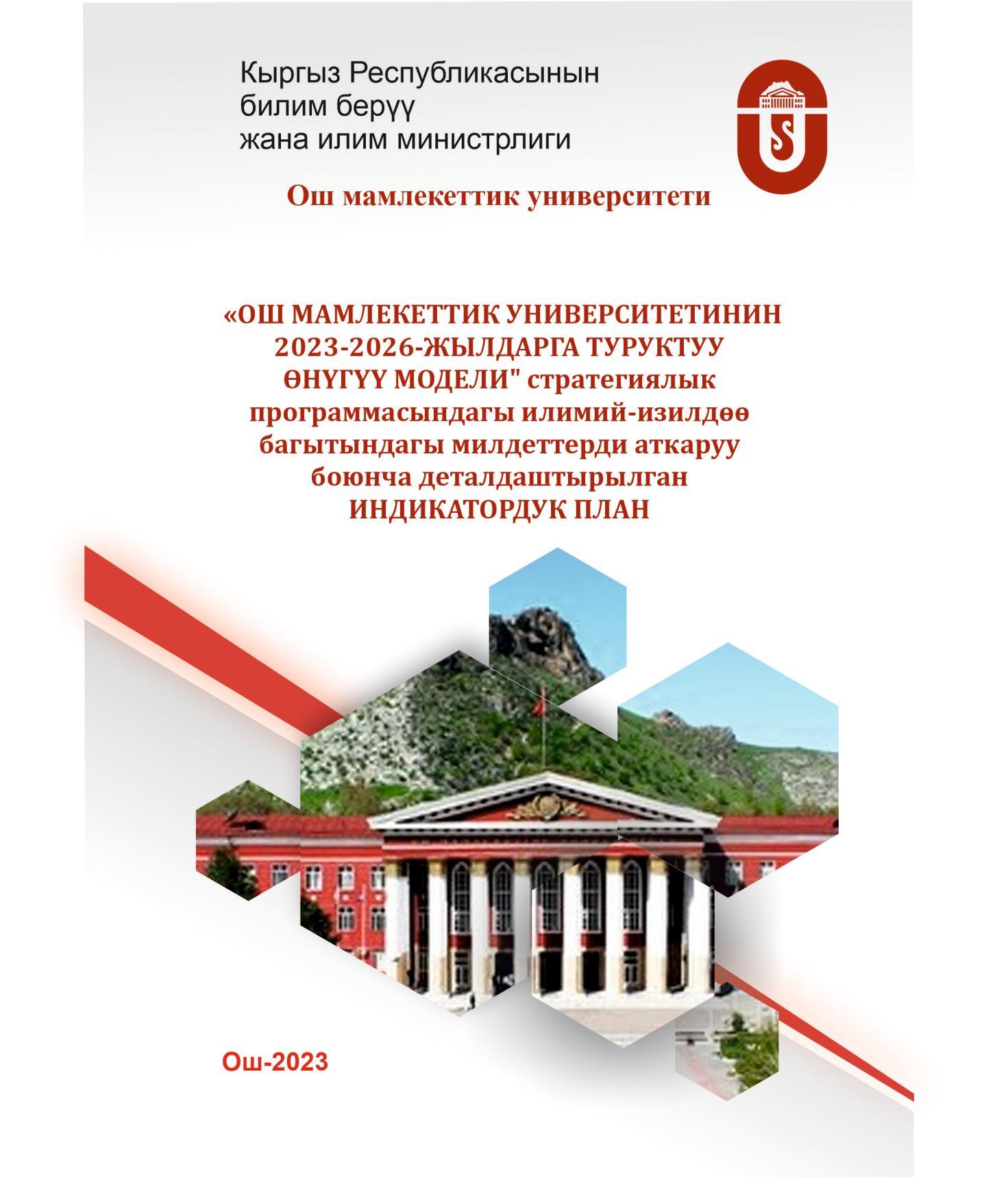 ДҮЙНӨЛҮК ТИЛДЕР ЖАНА МАДАНИЯТ ФАКУЛЬТЕТИ НЕМИС ТИЛИ КАФЕДРАСЫНЫН 2023-2026-жылдарга «ТУРУКТУУ ӨНҮГҮҮ МОДЕЛИ" стратегиялык программасындагы илимий-изилдөө багытындагы милдеттерди аткаруу боюнча деталдаштырылган индикатордук планыДүйнөлүк тилдер жана маданият факультетинин деканы, доцент Сагындыкова Р.Ж          МАКУЛДАШЫЛДЫ          ОшМУнун илимий иштер жана инвестициялар           боюнча проректор, доцент   					                                                          Арапбаев Р.Н.          Илимий-изилдөө бөлүмүнүн башчысы, доцент							         Курбанбаева Н.Н.20.03.2023ж.№
п.п.Милдеттер /Структуралык бөлүмдөрЧаралар / Иш-аракеттерӨлчөө  бирдигиНегизги жылОрточо индикаторлор (жылдык)Орточо индикаторлор (жылдык)Орточо индикаторлор (жылдык)Орточо индикаторлор (жылдык)Акыркы индикаторлор же максаттуу көрсөткүчтөрЖооптуу орган№
п.п.Милдеттер /Структуралык бөлүмдөрЧаралар / Иш-аракеттерӨлчөө  бирдигиНегизги жыл1223Акыркы индикаторлор же максаттуу көрсөткүчтөрЖооптуу орган12345677891. Туруктуу өнүгүүнүн модели1. Туруктуу өнүгүүнүн модели1. Туруктуу өнүгүүнүн моделиScopus базасында  индекстелген басылмалардын (илимий макала) факультеттер жана кафедралар боюнча индикаторлордун бөлүштүрүлүшү:Scopus базасында  индекстелген басылмалардын (илимий макала) факультеттер жана кафедралар боюнча индикаторлордун бөлүштүрүлүшү:Scopus базасында  индекстелген басылмалардын (илимий макала) факультеттер жана кафедралар боюнча индикаторлордун бөлүштүрүлүшү:Scopus базасында  индекстелген басылмалардын (илимий макала) факультеттер жана кафедралар боюнча индикаторлордун бөлүштүрүлүшү:Scopus базасында  индекстелген басылмалардын (илимий макала) факультеттер жана кафедралар боюнча индикаторлордун бөлүштүрүлүшү:Scopus базасында  индекстелген басылмалардын (илимий макала) факультеттер жана кафедралар боюнча индикаторлордун бөлүштүрүлүшү:Scopus базасында  индекстелген басылмалардын (илимий макала) факультеттер жана кафедралар боюнча индикаторлордун бөлүштүрүлүшү:Scopus базасында  индекстелген басылмалардын (илимий макала) факультеттер жана кафедралар боюнча индикаторлордун бөлүштүрүлүшү:Scopus базасында  индекстелген басылмалардын (илимий макала) факультеттер жана кафедралар боюнча индикаторлордун бөлүштүрүлүшү:Scopus базасында  индекстелген басылмалардын (илимий макала) факультеттер жана кафедралар боюнча индикаторлордун бөлүштүрүлүшү:Scopus базасында  индекстелген басылмалардын (илимий макала) факультеттер жана кафедралар боюнча индикаторлордун бөлүштүрүлүшү:Немис тили кафедрасыжалпы ОПК - 22,   илим.кандидаты -2,сапаттык көрсөткүч-10%улук окутуучу-3, окутуучу-14Методист- 1Ассистент-стажер-2макала2023--4       1923Кафедра башчы: ф.и.к, доцент Кайкыбашева А..К.       1.2. Долбоордук иш       1.2. Долбоордук иш       1.2. Долбоордук ишНемис тили кафедрасыжалпы ОПК - 22,   илим.кандидаты -2,сапаттык көрсөткүч-10%улук окутуучу-3, окутуучу-14Методист- 1Ассистент-стажер-2«Шаарды өнүктүрүү максатында кесиптик немис тилин окутуу долбоору“ каралып жататдолбоорУниверситеттик деңгээлде 1Университеттик деңгээлде 1Улуттук 0Эл аралык0Университеттик деңгээлде -1;Улуттук – 0;Эл аралык – 0 долбоорКафедра башчы: ф.и.к, доцент Кайкыбашева А..К.